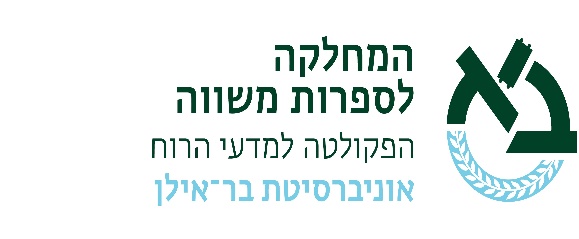  בס"ד  01.12.2021תורת הספרות ועקרונות מתודולוגים- הרצאות אורח לשנת תשפ"ב סוג המפגשכותרת המפגשתאריך המפגשהרצאה אורח(ת)Prof. Naomi Mandel – English Department (HUJI)10.11.21הרצאה אורח(ת)ד"ר אברהם רובין (Buber Society of Fellows)22.12.21הרצאה אורח(ת)ד"ר זוהר ויימן-קלמן (אוניברסיטת בן גוריון) 12.1.22הרצאת אורח(ת) פרופ' ישעיהו שן (אוניברסיטת תל אביב)23.3.22הרצאת אורח(ת)ד"ר תמר גרסטנהבר (אוניברסיטת תל אביב)11.5.22הרצאת אורח(ת)ד"ר אמיר חרש (אוניברסיטת ת"א)01.06.22